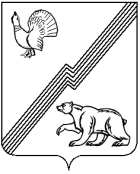 АДМИНИСТРАЦИЯ ГОРОДА ЮГОРСКАХанты-Мансийского автономного округа - ЮгрыПОСТАНОВЛЕНИЕО внесении изменения в постановлениеадминистрации города Югорска от 22.03.2013 № 685 «Об утверждении Правил содержания мест погребения города Югорска» В соответствии с Федеральным законом от 12.01.1996 № 8-ФЗ               «О погребении и похоронном деле», Федеральным законом от 06.10.2003               № 131-ФЗ «Об общих принципах организации местного самоуправления                   в Российской Федерации»:1. Внести в приложение к постановлению администрации города Югорска  от 22.03.2013  № 685 «Об утверждении Правил содержания мест погребения города Югорска» (с изменениями от 29.03.2018 № 889,                       от 01.06.2023 № 740-п, от 26.03.2024 № 480-п)  изменение, изложив пункт 3.6 раздела 3 в следующей редакции: «3.6. Погребение погибших (умерших), указанных в пункте 1 статьи 11 Федерального закона от 12.01.1996 № 8-ФЗ «О погребении и похоронном деле» (далее-Закон), осуществляется на специально выделенной                            для воинских захоронений территории кладбищ (далее – воинские участки кладбищ) или на другом месте погребения на кладбищах в городе Югорске                  с учетом особенностей погребения погибших (умерших) военнослужащих, ветеранов и отдельных категорий граждан, установленных Законом.».2. Опубликовать постановление в официальном печатном издании города Югорска и разместить на официальном сайте органов местного самоуправления города Югорска.3. Настоящее постановление вступает в силу после его официального опубликования.4. Контроль за выполнением постановления возложить на заместителя главы города - директора Департамента жилищно-коммунального                                  и строительного комплекса  администрации города Югорска Ефимова Р.А.от 26.04.2024№ 707-пГлава города Югорска          ДОКУМЕНТ ПОДПИСАН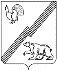             ЭЛЕКТРОННОЙ ПОДПИСЬЮСертификат  [Номер сертификата 1]Владелец [Владелец сертификата 1]Действителен с [ДатаС 1] по [ДатаПо 1]А.Ю. Харлов